CV 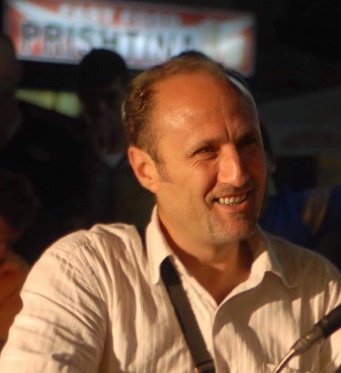 Emri dhe mbiemri:				Emin Z. EminiAdresa: 	“Kongesi i Manastirit”, Nr.6, Fushë-Kosovë, KosovëTelephone: 					+383(49)201 707Fax N/Ze-mail 	emin.emini@uni-pr.edu                                                                           						emin_z_emini@yahoo.comNacionaliteti: 					ShqiptarData e lindjes: 					1 dhjetor 1970Gjinia: 						MashkullPërvoja e punësData (prej-deri):				12.11.2018 – 12.11. 2022Emri dhe adresa e punëdhënësit: 		Universiteti i PrishtinësLloji i biznesit dhe sektori: 	Fakluteti i Arteve – Dega e Arteve DramatikePozita e vendit të punës: 			Profesor Ass. Dramatologji (O)/(Z)Data (prej-deri):				01.10.2011 – 30.06. 2018Emri dhe adresa e punëdhënësit: 		Universiteti i PrishtinësLloji i biznesit dhe sektori: 	Fakluteti i Arteve – Dega e Arteve DramatikePozita e vendit të punës: 	Ligjërues: Dramatologji, Teori e dramës, Psikanalizë e tekstit dramtik, Sociologji e kulturës, Histori e letërsisë kombëtare, Histori e letërsisë botëroreData (prej-deri):				01.10.2010–2011Emri dhe adresa e punëdhënësit: 		Universiteti i PrishtinësLloji i biznesit dhe sektori: 			Fakluteti i Filologjisë-GazetariPozita e vendit të punës: 	Ligjërues: Prezantim skenik; Fotografi dhe kamerëData (prej-deri):				01.03.2015 – 2017 /1.10. 2019Emri dhe adresa e punëdhënësit: 		Kolegji “Biznesi”Lloji i biznesit dhe sektori: 			Dep. Menaxhimi i politikave të sigurisëPozita e vendit të punës: 	Ligjërues: Mediat dhe ndikimi në politikat e sigurisëData (prej-deri):				01.08. 2011 – 01.08.2014Emri dhe adresa e punëdhënësit: 	Ministria e Kulturës, Rinisë dhe e Sportit e KosovësLloji i biznesit dhe sektori: 			Teatri Kombëtar i Kosovës Pozita e vendit të punës: 	Drejtor ArtistikData (prej-deri):				21.08.2014 – 20.02.2015Emri dhe adresa e punëdhënësit: 	Ministria e Kulturës, Rinisë dhe e Sportit e KosovësLloji i biznesit dhe sektori: 			Teatri Kombëtar i Kosovës Pozita e vendit të punës: 	Udhëheqës ArtistikData (prej-deri):				11.2.2008 – 30.07.2011Emri dhe adresa e punëdhënësit: 		Zyra e Kryeministrit të KosovësLloji i biznesit dhe sektori: 			ABGJPozita e vendit të punës: 			Zyrtar i Lartë për Monitorim dhe RaportimData (prej-deri):				13.03.1996 - 01.09.1999 – 31.5.2003Emri dhe adresa e punëdhënësit: 		Kuvendi i Komunës-Fushë KosovëLloji i biznesit dhe sektori: 			Administrata PublikePozita e vendit të punës: 			Drejtor i Qendrës së KulturësData (prej-deri):				1996-2000 Emri dhe adresa e punëdhënësit: 		Revista “Kombi” PrishtinëLloji i biznesit dhe sektori: 			Medie të shkruaraPozita e vendit të punës: 			Redaktor Përgjegjës Data (prej-deri):				2002-2003Emri dhe adresa e punëdhënësit: 		Euro-Zëri Lloji i biznesit dhe sektori: 			Media të shkruaraPozita e vendit të punës: 			Anëtar i Redaksisë për KosovëData (prej-deri):				2001-2003 Emri dhe adresa e punëdhënësit: 		Revista “Çlirimi” PrishtinëLloji i biznesit dhe sektori: 			Media të shkruaraPozita e vendit të punës: 			AnalistEdukimi dhe trajnimetData (prej-deri)				2012/2013 - 2019Emri dhe organizata: 				Akademia e Studimeve Albanologjike - TiranëLëmia: 						Letërsi – DramaturgjiTitulli dhe kualifikimi: 			Doktor (PhD) – Studime letrare (Dramatologji)Data (prej-deri)				2008-2010 Emri dhe organizata: 				Universiteti i Prishtinës, Fakulteti i ArteveLëmia: 						Artet dramatikeTitulli dhe kualifikimi: 			Ma. i DramaturgjisëData (prej-deri):				2003-2007 Emri dhe organizata: 				Universiteti i Prishtinës, Fakulteti i ArteveLëmia: 						Artet dramatikeTitulli dhe kualifikimi: 			Ba. RegjisorData (prej-deri):				1989/90 -Emri dhe organizata: 	Universiteti i Prishtinës, Fakulteti i MjekësisëLëmia:						Mjekësi e PërgjithshmeTitulli dhe kualifikimi: 			Absolvent i MjekësisëData: 						2003Emri i organizatës që ka mbajtur trajnimin:  WUS AustriaLjoji i tranimit:	Psikodrama dhe metodat e aplikimit në teatër dhe në shoqëriPërfitimi:					ÇertifikatëData:						2004Emri i organizatës që ka mbajtur trajnimin:  WUS AustriaLjoji i tranimit: 	Kultura e komunikimit në sferën teatrore dhe psikodramatikePërfitimi:					ÇertifikatëData:						1999Emri i organizatës që ka mbajtur trajnimin: 	Ljoji i tranimit:                                                    Aplikimi i metodave bashkëkohore për tejkalimin e çrregullimeve të stresit post-traumatik 				Shkathtësitë personaleGjuha amtare:					ShqipeGjuhët tjera:					SerbokroateShkathtësitë e leximit:				Sh. mirëShkathtësitë në të shkruar:			Sh. mirëShkathtësitë në të folur: 			Sh. mirëGjuhët tjera:					AnglezeShkathtësitë e leximit:				MirëShkathtësitë në të shkruar:			MirëShkathtësitë në të folur: 			MirëGjuhët tjera:					RuseShkathtësitë e leximit:				Sh. MirëShkathtësitë në të shkruar:			MirëShkathtësitë në të folur: 			MirëAftësitë sociale dhe kompetencat:	Person i afërt dhe pozitiv, shumë parimor dhe i gatshëm për ndryshime, komunikativ, tolerant dhe motivuesAftësitë organizative dhe kompetencat:	Identifikimin e nevojave, analizën dhe planifikimin, menaxhimin dhe koordiniminAftësitë teknike: MS Office XPPatentshoferi	BKrijimtaria artistike: Regjia: Enigma – Kush e solli Doruntinën – Ismail Kadare, 2020, Teatri “Avdush Hasani”, PodujevëRegjia: Ditët e bukura – S. Becket, 2019, Teatri “Avdush Hasani” - PodujevëSkenari dhe regjia: Koreodrama –“Besa”, e shpërblyer në Festivalin e Teatrove në Ferizaj, 2001Autor: Skenari dhe regjia: Shfaqja “Shiu” – Teatri Kombëtar i Kosovës, 2005Autor dhe asistent i regjisë në shfaqjen” Engjujt nuk vdesin”, 2003/4 Autor i dramës dhe asistent i regjisë “Gruaja pa emër” – Dodona@ Teatri Kombëtar i Kosovës, 2009Asistent i regjisë në shfaqjen “Hana prej letre” – Teatri Kombëtar Regjisor ishfaqjes: “Big baby”te autorit Frank Moher- Teatri “Dodona”Skenar për film të metrazhit të shkurtë: “Tri ditë me borë”Dramat e shkruara: “Një shi i butë”, “Gruaja pa emër”,Skenar për film të metrazhit të shkurtë: “Takimi në luna-park”Drejtor i castingut- konsulent për film “ E huaj”me skenar të Shaban Sinanit dhe regji të Donard Hasanit, prodhim  i shtëpisë filmike “Padhimitri Film Production”, Shqiperi 2016Emin Z. Emini, botim, poezi, “Asaj ia kam vjedh vargjet”, Shb. “Shkrola”, Prishtinë, qershor 2016, “Shkrola”, Pristine, 2016, ISBN 978-9951-426-47-3Emin Z. Emini, botim, poezi, “Stinët e Moirës”, 2017, Shb. “Armagedoni”, Prishtinë, qershor 2017, ISBN 978-9951-697-46-0Role, skenare dhe regjisura:“Gërshetat e luftës”-  roli: Abedin Tërbeshi, 1984/85, Teatri i Fëmijëve, Fushë KosovëBukë për luftëtarët”, roli: Komandanti, 1985/86, Teatri i fëmijëve, Fushë Kosovë“Udha e lirisë” – roli: Nëpunësi, sezona 1986/87, Teatri i të Rinjve, Fushë Kosovë“Ferexhja e zezë”- roli: Skifter Drini 1986/87, Teatri i të Rinjve, Fushë Kosovë“No passaran”, - roli: Aleksisi, 1988/89, regjia Emin Kabashi, Teatri i Qytetit “Qëndresa” – Fushë Kosovë“Shtatë shaljanët” – roli: Sadiku, 1988/89, SHKA “Bajram Curri”, Fakulteti filozofik, Prishtinë“A vritet shkolla, bre”, roli: Llambi, 1990/1991, regjia Emin Kabashi, Teatri i Qytetit “Qëndresa” – Fushë Kosovë“Tokë e ndezur”, roli: Ramë Mul Nika, 1990/91, SHKA “Bajram Curri”, Fakulteti filozofik, Prishtinë“Krushqit janë të ngrirë”, roli: Martin Shkreli, 1990/91, regjia Emin Kabashi, Teatri i Qytetit “Qëndresa” – Fushë Kosovë“Shënjestra e syve”, roli: Antropologu, 1992/93, regjia Asllan Hasaj, Teatri i Qytetit “Qëndresa” – Fushë Kosovë“Pahintikë në ëndërr”, roli: Babai, 1993/94, regjia Asllan Hasaj, Teatri i Qytetit “Qëndresa” – Fushë Kosovë“Kur lindi partia”, 1994/95, regjia Asllan Hasaj, Teatri i Qytetit “Qëndresa” – Fushë Kosovë“Pas vdekjes”- roli: z. Vurko, 1995/96, regjia Asllan Hasaj, Teatri i Qytetit “Qëndresa” – Fushë Kosovë“ Piramidat e kufirit”, roli: Dodan Rama, 1996/1997, regjia Asllan Hasaj, Teatri i Qytetit “Qëndresa” – Fushë Kosovë“Anija e përgjakur”, film televiziv, roli: Prifti, regjia Nimon Muçaj, 1996Regjisor dhe skenarist i performancave artisitike për nder të 28 Nëntorit: “Qëndisja e Flamurit”, 1990 dhe “Shkaba e qiellit”, 1991 – Fushë KosovëBashkëorganizator, skenarist, regjisor dhe moderator i kuizeve “Corticoteka” në Kosovë dhe në nivel kombëtar gjatë viteve: 1994, 1995, 1996Bashkëorganizator dhe pjesëmarrës i Festivalit të Teatrove të Kosovës 1992, Fushë KosovëBashkëorganizator, pjesëmarrës dhe hartues i Informatorit të Festivalit të Teatrove të Kosovës 1993, PrizrenOrganizator dhe referuesi kryesor në përurimin e veprës “Gjaku i shprishur” – dy drama: “Përtej vdekjes” dhe “Të fala nga Shkodra” të Emin Kabashit, Instituti Albanalogjik, Prishtinë, 1993Bashkëorganizator, pjesëmarrës dhe hartues i Informatorit të Festivalit të Teatrove të Kosovës, 1995, Dodona, PrishtinëBashkëorganizator, pjesëmarrës dhe hartues i Informatorit të Festivalit të Teatrove të Kosovës, 1997, Dodona, PrishtinëAnëtar i Këshillit Artistik të Teatrit të Qytetit “Qëndresa” 1993-1997 dhe 2000-2004Regjia dhe skenari i recitalit skenik: “Toka jonë e fëmijëve tanë”, 2000, Fushë KosovëOrganizator, sknarist dhe regjisor i Akademisë kushtuar njëzetëvjetorit të demonstratave të pranverës 1981, Fushë Kosovë, 2001Dramatizimi (i vargjeve të poetit Ali Podrimja dhe të Din Mehmeti) dhe regjia e performances artistike: “Ata janë këtu”, 2001, Fushë KosovëAutor dhe regjisor i koreodramës “antiBesa”- Teatri i Qytetit “Qëndresa”, 2002, Fushë Kosovë, e shpërblyer në Festivalin e Teatrove në Ferizaj, Bashkorganizator i Revistës së Teatrove të Kosovës, 2004, Fushë KosovëSeleksionus i shfaqjeve të Festivalit të Teatrove në Fushë Kosovë 2005Pjesëmarrës i Festivalit Ndërkombëtar “Skana UP”, shfaqja “Shiu”, 2006Bashkorganizator, skenarist dhe regjisor i Akademisë Solemne dhe performacës artistike për nder të Ditës së Çlirimit të komunës së Fushë Kosovës 12 Qershor 2005Anëtar i jurisë profesionale në Festivalin e Teatrove të Kosovës në Fushë Kosovë – 2006Regjisor dhe skenarist i shumë Akdemive dhe performancave artistike (Regjisor dhe skenarist i perfomacave artistike – Teatri në rrugë dhe i Akdemive përkujtimore 24-27 mars 2000, 2001, 2002;Anëtar i jurisë profesionale të Teatrit “Dodona” në Festivalin Ndërkombëtare “Skena UP”, 2008Panelist dhe paraqitje me kumtesën “Drama e monedhës së fatit dhe fajit ” në përurimin e dramve të Milazim Krasniqit “Monedha e Gentit”, Art-Qendra, Prishtinë, 2010Paraqitje me kumtesën “Drama e fundit për burgun” për dramën “Përplasjet” të Ekrem Kryeziut, Festivali “Teatri ambiental”, 2010Pjesëmarrës i shumë festivaleve kombëtare dhe ndërkombëtarePërpos disertacionit të doktoratës, kam të gatshme për botim dy vepra që trajtojnë problemet nga fusha e teorisë së dramës dhe regjisë, teatrologjisë, dramaturgjisë dhe dramatologjisë. Njëra trajton çëshjtje nga dramaturgjia botërore e tjetra nga ajo kombëtare.Prezent në të përditshmet tona me shkrime profesionale dhe deri më tash kam botuar punime nga fusha e dramaturgjisë, dramatologjisë, teatrologjisë dhe arteve skenike si dhe kam qenë pjesëmarrës në debate të shumta televizive për çëshjte të dramës dhe teatrit.  Botimet: http://iipccl.org/wp-content/uploads/2015/07/Ajbals-all-2-fq-297-302.pdfEmin Z. Emini, Brecht’s Epic Theatre, fq. 297-30 Academic Journal of Business, Administration, Law and Social Scientes, International Institute Private Comercial and Completion Law (IIPCCL PUBLISHING, Tirana - Albania, Vol.1, No.2, July 2015, Acces this Journal online at www.iipccl.org, ISSN 2410 – 3918 (print), fq. 297-30, ISSN 2410-8693 (online), IF – Revista është me faktor impakti nga Global impact factor: 0,715, e indeksuar ne EBSCO, ISRA impact factor, Google scholar dhe Research Gate.http://iipccl.org/wp-content/uploads/2015/07/BJIR-Special-Issue-No.1-June-2015.pdfEmin Z. Emini, Hedonizmi psikologjik i Norës dhe kompleksi i superioritetit i Zonjës Uoren, Balkan Journal of Interdisciplinary Research, International Institute Private Comercial and Completion Law (IIPCCL PUBLISHING, Tirana, Albania, Special Issue I – June 2015, f. 474-481, ISSN 2410-759X (Print), ISSN 2411-9725 (online) http://iipccl.org/wp-content/uploads/2015/09/BJIR-Vol.-1-No.-2-September-2015.pdfEmin Z. Emini, Drama e fundit për burgun - “Përplasjet” e Ekrem Kryeziut, Art-Kulturë, fq.170-77, Balkan Journal of Interdisciplinary Research, http://iipccl.org/wp-content/uploads/2015/09/BJIR-Vol.-1-No.-2-September-2015.pdfwww.anglisticum.org.mk/index.php/IJLLIS/article/view/1914/2348Emin Emini, The character in the neoclassical drama, Creative and performing arts, fq.99-103Interantional Jurnal Anglisticum, Literature, Linguistics & Interdisciplinary Sudies, Volume 8, Number 4, April 2019, ICV Impacat Factor: 6.88www.anglisticum.org.mk/index.php/IJLLIS/article/view/1929, Emin Emini, LITERARY CONTEST IN THE HISTORICAL SCOPE OF THE ALBANIAN DRAMA, Creative and performing arts, fq. 43-48, Interantional Jurnal Anglisticum, Literature, Linguistics & Interdisciplinary Sudies, Volume 8, Number 6, June 2019 ________________________________________________________________________Konferencat:Emin Z. Emini, Drama e refleksionit të “fatit” dhe “fajit gjeanologjik”, Studime për artin – botim i posacëm, Qendra e Studimeve Albanologjike - Instituti i Antropologjisë kulturore dhe i studimeve të Artit, botim i posaçëm, 2013, fq. 63-75http://iipccl.org/wp-content/uploads/2015/09/ICBLAS-III-Book-of-Proceedings.pdfEmin Z. Emini, Drama e ngujimit dhe e lëvizjes – “Përralla klaustrofobike” e Haqif Mulliqit – Sociologji e teatrit. 3-rd ICBLAS, Tirana Business University (TBU) and International Institute Private Comercial and Completion Law (IIPCCL), Tirana-Albania, September 2015, fq. 250-256, ISBN: 978-9928-4298-8-9Emin Emini, Aspekte të elementeve të personazhit dhe të karakterit – “Kreoni” i Sofokliut,  First Scardus International Conference on Education Science Technology, Innovation, Health & Environment (ESTIHE), & Association “Universi” and the Associaton for Anglo-American Studies (AAAS), June 12-13, 2015, Tetovo – MacedonijaEmin Emini, Egzilot vo romanite na Ljuan Starova: dramskite elementi kako transmiseri na traumata (Ekzili në romanet e Luan Starovës: Elementet dramatike si bartës të traumës së personazhit), CCCS’s (CENTER FOR CULTURE AND CULTURAL STUDIES) Fourth International on Migrations, Diaspora, Terorism, Borders, Skopje, Septembri, 2016Emin Z. Emini, Roli i politikave kulturore në hartimin e repetorit në teatër,ETC – European Theatre Convention, The International Theatre Conference – “The chance to be different!”, Tirana, Albania, 21-24 March 2013Emin Emini, ETC as a possibility of cultural global communication, ETC – European Theatre Convention, The International Theatre Conference “The future of Europe”, November 27 -30, 2014, Staatstheater Braunschweig, Germany)Emin Z. Emini, Elemente dramatike të “Milosaos”, Jeta e re, NSH Revistat Rilindja, Nr.1. viti XLIII, Prishtinë, 2012, fq. 392-403Shkrime të botuara në të përditshmet tona:“Drama e fundit për burgun”, (për dramën “Përplasjet” të Ekrem Kryeziut), Epoka e Re – Kulturë, 26 mars 2011, fq. 18“Mohimi i varrit”, dhe “Dramë me përmasën e tragjikës përbrenda”– (për dramën “Një varr për Majorin e Mbretit” të H. Mulliqi), Kosova Sot, Shtojcë për Kulturë, 27 shkurt 2010, fq. 22; 6 mars 2010, fq. 18Emin Z. Emini, “Rivendosja e kosmosit në teatër”, Tryezë debati: “Teatri shqiptar dje, sot dhe nesër” – Pen Qendra e Kosovës, dhjetor 2011, Prishtinë, botim – Kosova Sot, Shtojca për Kulturë, 7 janar 2012, fq.33Drama e Anës dhe drama jonë, kritikë teatrore , shfaqja: “Ditari i Ana Frank”, Teatri i Gjakovë, regjia Drita Begolli,  Epoka e Re, 12 maj 2018Angazhime profesionaleDr. Emin Z. Emini, redaktor – “Drama kombëtare në vitet 1950-1975 (monografi) – Seadet Beqiri, Shtëpia botuese “Armagedoni, Prishtinë, 2020Prof. ass. dr. Emini Z. Emini – reviver “Kosovar Cultural Identity  (monograph) by Elmaze Nura, Published: Armagedoni, ISBN 978-9951 – 780-27-8, Prishtinë, 2020Emin Z. Emini, recenzent – “Strindbergu, një histori e shkurtër në dramën moderne” (monografi) – Haqif Mulliqi, Shtëpia botuese “Armagedoni, Prishtinë, 2020 Emin Z. Emini, recenzent – “Monodrama (Aktori në kuti, Ëndrra e fundit, Oficeri im i vogël, Arka) – Mentor Zymberaj, Shtëpia botuese “Armagedoni, Prishtinë, 2020 Emin Z. Emini, redaktor – “Parajsë e humbur” (poezi) – Sadik Krasniqi, Shtëpia botuese “Armagedoni, Prishtinë, 2019Emin Z. Emini, Redaktor, “Drama”, 2 drama nga konkursi për dramë kombëtare “Katarina Josipi” 2009&2010 nga autorët Xhendet Bajraj dhe Ridvan Dibra (Vrasja e mushkonjës – Xhevdet Bajraj; Na, të birtë e shekullit të ri” – Ridvan Dibra), botues Teatri Kombëtar i Kosovës, 821.18-2 (082), Prishtinë, 2012.Emin Z. Emini, Recenzent, “Pesë drama” Haqif Mulliqi (Parfumeria, Përralla klaustrofobike, Drama për mua, Mirjam dhe Sandrin, Asgjë vec Xhuzepes, Maksi dhe Kimi apo takimi pas 21 vjetesh), Shtëpia botuese “Rozafa”, ISBN 978-9951-02-220-0, Prishtinë, 2011Emin Z. Emini, Redaktor, (dramë) “I dashuri i panjohur” Gettoarbë Mulliqi, Kombi, ISBN 978-9951-563-06-2 Prishtinë, 2011Emin Z. Emini, Redaktor, “Drama” Haqif Mulliqi, (Sistola, Si e mposhta Mussolinin, Trenat, Gjakova një luftë ndryshe, Një përkujtim në kafe teatër), Shtëpia botuese “Olymp”, ISBN 978-9951-635-04-2, Prishtinë, 2013Emin Z. Emini, Recensent, (dramë), “Muaji i mjaltit”, Osman Goranci, Fidani, ISBN 978-9951-674-67-6, Prizren, 2017Emin Z. Emini, Recensent (dramë), “Zonja me maskë”, Osman Goranci, Biblioteka “Rrapi”, PrizrenEmin Z. Emini, Recensent (poezi) “Jeta në libër” Ramë Oraca, Faik Konica, ISBN 978-9951-06-684-6, Prushtinë, 2018Emin Z. Emini, Redaktor (poezi), “Shkalla e diellit”, Fran Tanushi, Lena Graphic, ISBN 978-9951-755-15-3, Prishtinë, 2018Emin Z. Emini, Anëtar i jurisë vlerësuese të Konkursit për Dramë Kombëtare “Katarina Josipi” për vitet 2012, 2013, 2014, Teatri Kobëtar i Kosovës – Ministria e Kulturës, Rinisë dhe Sporit të Kosovës, PrishtinëDisa angazhime dhe aktivitete të tjeraEmin Z. Emini, Anëtar i Bordit organizues dhe panelist– Konferenca teatrore: Teatri midis artit dhe politikës, 10 nëntor 2018, Insituti Albanologjik – Prishtinë, 2018Emin Z. Emini, anëtar i jurisë – Festivali Ndërkombëtar i Monodramës në Kosovë – MonoAkt, 2019Emin Z. Emini, Anëtar i panelit të kritikës në Festivalin Kombëtar 10-20 Nëntor 2012, Tiranë, Teatri Kombëtar i Tiranës. Festivali është mbajtur për nderë të 100 vjetorit te Pavarësisë së Shqipërisë.Anëtar i panelit të kritikës në Festivalin “Ditët e Teatrit në RM” – tetor 2012 , Diber, MaqedoniEmin Z. Emini, Anëtar i jurisë të Festivalit Ndërkombëtar Ambiental “Teatri Ndryshe”, Teatri i Podujevës dhe Komuna Podujevë, 25-30 korrik 2013, PodujevëEmin Z. Emini, Paraqitje me kumtesën “Plastika e identitetit” në Tryezën e Konferencës “Identiteti, Teatri  dhe Drama” në Festivalin Ndërkombëtar “Teatri Ndryshe”, 2013, Teatri i Podujevës dhe Komuna PodujevëEmin Z. Emini, Paraqitje me kumtesën “Udhëkryqet e binarëve” për dramën “Trenat” të Haqif Mulliqit në festivalin “EtnoFest” 2013, “Sythi”, Kukaj, PrishtinëEmin Z. Emini, Panelist në vlerësimin kritik të shfaqjeve në Festivalin “Teatri Shqiptar në Maqedoni” – Dibra 2013 (22-27 tetor)Emin Z. Emini, Anëtar i jurisë të Festivalit Ndërkombëtar Ambiental “Teatri Ndryshe”, 25-30, korrik 2013, PodujevëParaqitje me kumtesën “Plastika e identitetit” në Konferencën “Identiteti, Teatri  dhe Drama” në Festivalin Ndërkombëtar “Teatri Ndryshe”, 2013Përkthim nga sllovenishtja (nga origjinali) i vëllimit poetik  “Pesmi” të Srečko Kosovel, 52154, Ljubljana, 1927Paraqitje me kumtesën “Udhëkryqet e binarëve” për dramën “Trenat” të Haqif Mulliqit në festivalin “EtnoFest” 2013Panelist në vlerësimin kritik të shfaqjeve në Festivalin “Teatri Shqiptar në Maqedoni” – Dibra 2013 (22-27 tetor)Trajnimet të ndryshme të ndjekura, pjesëmarrje në konferenca ndërkombëtare dhe vizita studimoreTrajnimi: Përmirësimi i Aftësive Komunikuese dhe Zhvillimi i një projekt-plani të komunikimit- Projekti TwiningTrajnimi: Teknika e Prezantimit dhe prezantimi cilësor - Projekti TwiningTrajnimi: Aftësitë për Negociata – Projekti Twining Trajnimi: Menaxhimi i Konfliktit - Projekti TwiningTrajnimi: Trajnimi për Instrumentin e Para-Antaresimit (IPA)- Projekti TwiningTrajnimi: Menaxhimi i cilkit te projektit - Projekti TwiningPjesëmarrje në Konferencën Ndërkombëtare: “Gratë në zgjidhjen e konflikteve”, mbajtur më 21 dhe 22 qershor 2008 në Lubjanë, organizuar nga Institutum Studiorum Humanitatis – LubjanëTrajnimin “Monitorimi, Vlerësimi dhe Raportimi”, 2 nëntor 2008 – WYG InternationalPjesëmarrje në Konferencën “Berlini takon Kosovën” të mbajtur në Berlin prej dt. 16-21 dhjetor 2008 Trajnimi “Zhvillimi dhe implementimi i politikave publike” të mbajtur me 5 dhe 6 shkurt 2009Pjesëmarrje në Konferencën Ndërkombëtare “Gjinia dhe Identiteti”, organizuar nga ABGJ me dt. 7-8 mars 2009Pjesëmarrje në takimin e GTF në Kroaci për Gender Task Force, 22-23 mars 2010Pjesëmarrje në takimin me Aleanca Gjinore ne Tiranë,  2-4 qershor 2010Pjesëmarrje në konferencen per Implementimin e Rezolutes 1325 e organizuar nga Lobi Rajonal i Grave 25-26 qershor 2010- ShkupVizitë studimore në Irlandën e Veriut dhe në Republikën e Irlandës nëpërmjet Projektit te Binjakëzimit KS-08-IB-OT-O1, organizuar nga NICO sipas aktivitetit 2.1.5